Rapport de projet de crédits compensatoires – Renseignements spécifiques au protocole viséLe présent document présente, pour chacun des protocoles décrits à l’annexe D du Règlement concernant le système de plafonnement et d’échange de droits d’émission de gaz à effet de serre (RSPEDE), les renseignements supplémentaires à fournir selon le protocole applicable au projet de crédits compensatoires du promoteur.Pour transmettre un rapport de projet complet, le promoteur doit s’assurer de fournir l’ensemble des renseignements exigés pour son projet et de les insérer aux sections appropriées du rapport. Au besoin, il est possible d’ajuster la numérotation des sous-sections.  La liste des renseignements demandés dans le présent document n’est pas limitative; toute autre information jugée nécessaire ou pertinente doit être incluse dans le rapport de projet. Par ailleurs, le Ministère se réserve le droit de demander au promoteur de fournir toute précision qu’il jugera pertinente pour l’analyse du rapport.Renseignements spécifiques au protocole 1 – Recouvrement d’une fosse à lisier – Destruction du CH43. Conditions d’admissibilité du projetFournissez les renseignements suivants et ajoutez-les à la section 3.12 du rapport de projet.3.12a Provenance du lisier3.12 Destruction du CH45. Surveillance, mesure et gestion des donnéesFournissez les renseignements suivants et ajoutez-les à la section 5.5 du rapport de projet.5.5a	Processus d’entretien des équipements5.5b	Instruments de mesure12. Annexes12. Annexes12. Annexes12. AnnexesFournissez les renseignements suivants et ajoutez-les à la section 12.4 du rapport de projet.12.4 Certificat d’étalonnageRenseignements spécifiques au protocole 2 – Lieux d’enfouissement – Destruction du CH43. Conditions d’admissibilité du projetFournissez les renseignements suivants et ajoutez-les à la section 3.12 du rapport de projet.3.12 Admissibilité du lieu d’enfouissementSi un projet est réalisé à la fois dans un lieu d’enfouissement sanitaire (LES) et dans un lieu d’enfouissement technique (LET), la démonstration de l’admissibilité de ces lieux doit être faite distinctement.3.12 Dispositif de destruction du CH45. Surveillance, mesure et gestion des donnéesFournissez les renseignements suivants et ajoutez-les à la section 5.5 du rapport de projet.5.5a Processus d’entretien des équipements5.5b Instruments de mesure5.5c Débitmètres de gaz d’enfouissement 12. AnnexesFournissez les renseignements suivants et ajoutez-les à la section12.4 du rapport de projet.12.4a Certificat d’étalonnage12.4b Rapports annuels12.4c Facteur d’oxydation12.4d Données brutesRenseignements spécifiques au protocole 3 – Destruction des substances appauvrissant la couche d’ozone contenues dans des mousses isolantes ou utilisées en tant que réfrigérant provenant d’appareils de réfrigération, de congélation et de climatisationDans le cadre du présent protocole, le promoteur doit présenter les renseignements demandés en fonction du type de substance appauvrissant la couche d’ozone (SACO), le cas échéant (SACO contenues dans des mousses ou SACO utilisées en tant que réfrigérant). 2. Description du projet de crédits compensatoiresFournissez les renseignements suivants et ajoutez-les à la section 2.8 du rapport de projet.2.8 Premier rapport de projet3. Conditions d’admissibilité du projet Fournissez les renseignements suivants et ajoutez-les à la section 3.12 du rapport de projet.3.12a Extraction et destruction3.12bType et provenance des SACO détruites5. Surveillance, mesure et gestion des donnéesFournissez les renseignements suivants et ajoutez-les à la section 5.5 du rapport de projet.5.5a Chaîne de traçabilité des SACO5.5b Documents identifiant toute personne en possession des appareils, des mousses et des SACO à chaque étape du projet5.5c Installations de destruction12. Annexes Remplissez les annexes suivantes et ajoutez-les à la section 12.4 du rapport de projet.12.4a Certificat d’analyse des SACO12.4b Certificat de destruction des SACO12.4c Information concernant les appareils récupérésRenseignements spécifiques au protocole 4 – Mines de charbon en exploitation – Destruction du CH4 provenant du système de dégazage2. Description du projet de crédits compensatoiresFournissez les renseignements suivants et ajoutez-les à la section 2.8 du rapport de projet.2.8 Premier rapport de projet3. Conditions d’admissibilité du projetFournissez les renseignements suivants et ajoutez-les à la section 3.12 du rapport de projet.3.12 Destruction du CH45. Surveillance, mesure et gestion des donnéesFournissez les renseignements suivants et ajoutez-les à la section 5.4 du rapport de projet.5.4a Processus d’entretien des équipements5.4b Instruments de mesure12. AnnexesRemplissez l’annexe suivante et ajoutez-la à la section 12.4 du rapport de projet.12.4 Certificat d’étalonnageRenseignements spécifiques au protocole 5 – Mines de charbon souterraines en exploitation – Destruction du CH4 de ventilation2. Description du projet de crédits compensatoiresFournissez les renseignements suivants et ajoutez-les à la section 2.8 du rapport de projet.2.8 Premier rapport de projet3. Conditions d’admissibilité du projetFournissez les renseignements suivants et ajoutez-les à la section 3.12 du rapport de projet. 3.12 Destruction du CH45. Surveillance, mesure et gestion des donnéesFournissez les renseignements suivants et ajoutez-les à la section 5.4 du rapport de projet.5.5a Processus d’entretien des équipements5.5b Instruments de mesure12. AnnexesRemplissez l’annexe suivante et ajoutez-la à la section 12.4 du rapport de projet.12.4 Certificat d’étalonnage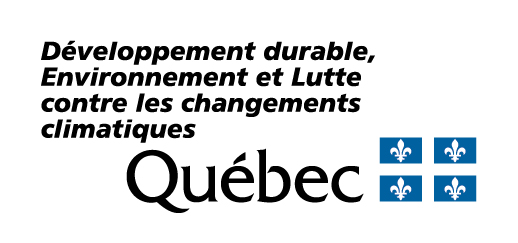 